Name: _______________________________						Block: _______Algebra 2 Honor Spiral 26 - ReviewExponential and Logarithmic Equations and Models:  A=P(1+r)n, A=P(1+r/n)nt, A=PertExponential and Logarithmic Equations and Models:  A=P(1+r)n, A=P(1+r/n)nt, A=PertSolve each equation:Write an equation to fit each model and use it to answer the question.You'd like to have money when you're old. You have $15,000 that you were given by a long lost relative. You invest in the following scenarios. Write an exponential equaion to model each scendario, and use it to determine how much money you have at the end of each scenario.a) You invest in a mutual fund that gains an average of 8% a year for 50 years.b) You put the money in a savings account that gains an average of .25% interest a year for 50 years.c) You invest in one specific stock that gains 18% a year for 30 years, then loses 10% each year for 20 years.Right Triangle TrigonometryRight Triangle TrigonometryGiven  , find  .Given  , find  .Jimmy is hiding in a tree.  Andre sees him!  Andre knows that he stands 50 feet from the tree and the angle of elevation to Jimmy is 20 degrees.  Where must Andrew position a 24 foot ladder in order to have the top reach Jimmy?
Law of Sines and Law of CosinesLaw of Sines and Law of CosinesSolve the triangle(s).  Round your answer to the nearest tenth.Solve the triangle(s).  Round your answer to the nearest tenth.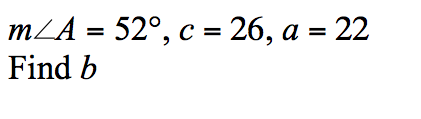 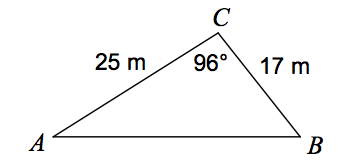 Radians, Coterminal Angles, Exact Trig Values  Radians, Coterminal Angles, Exact Trig Values  Convert the following from degrees to radians.Convert the following from radians to degrees.Name two angles, one positive and one negative, coterminal with the given angle.Determine the exact value of each given trigonmetric function.